Name____________________BarnhillMemorialSchoolFoundation Class Themes 2020-2021September– Health and SafetyOctober- Respect and ResponsibilityNovember- CourageDecember- GenerosityJanuary- Self DisciplineFebruary-CaringMarch-HonestyApril- CitizenshipMay- FairnessJune- PerseveranceContact Information:Address: Barnhill Memorial School                   Telephone: 506.658.5393750 Manawagonish Rd                                         Fax: 506.643.7388Saint John, NB. E2M3W5                                     Principal: Ms. Jill FergusonWebsite: http://barnhill.nbed.nb.ca/Twitter: @BarnhillMiddleBarnhill Memorial School:  Handbook – 2020-2021SCHOOL VISIONBarnhill does their best. Better every single time.SCHOOL MISSION STATMENTThe community of Barnhill Memorial School provides a variety of quality learning experiences to support students in reaching their potential and becoming contributing members of society. L’école Barnhill Memorial offre une diversité d'expériences d'apprentissage de qualité pour aider les élèves à atteindre leur plein potentiel et de devenir des membres actifs de la société.
Principal's Message

Welcome to the 2020-2021 school year. This school year will inevitably look very different from previous school years.

We are excited to have students back in our classrooms and on our school grounds. We strive to challenge all of our students to grow academically. At Barnhill Memorial School, we have a great staff who work very diligently at ensuring all of our students are engaged in learning that will empower them to grow and be successful in their middle school years. With the hard work of our staff and students in our inclusive school, we are positive that our students will achieve academic success and prosper as global citizens.

Barnhill Memorial School consists of grades 6,7 & 8 in both the English Prime program and the late French Immersion program. It is our goal to implement and promote methods and policies such as PBIS initiatives and restorative practices that will provide a positive and productive middle school experience for each and every child.

We hope you will find our website helpful and informative. Our weekly Lightning News is sent via email every Sunday evening in order to keep you informed for the upcoming week. We upload a copy of our newsletter to our website's "News" tab. Additionally we have a school Facebook account and a Twitter account that we will use to send out updates and announcements as we go through the school year.

The staff and I are honoured to work with such a strong school community; solid relationships and continuous open communication are paramount. Health and safety are a priority and we know that as a school community, we will take care of each other.

Middle school is an exciting time, but it can also be a challenging time with the increase in academic expectations. We believe that every student can develop their social awareness, self-esteem and of course their learning skills through positive interactions with others. As our school vision states Barnhill does their best. Better every single time. We believe every student can be the best they can be.

Go Lightning!

Have a great year.

Ms. Jill FergusonCOVID-19 Operational Plan and ExpectationsAll details are outlined on our school website http://barnhill.nbed.nb.ca/Closed CampusBarnhill Memorial is considered a closed campus.  Students are to remain on site when they arrive in the morning (by bus, car or foot) until they leave after school. During the lunch time students are not allowed off school property. Any student leaving school property at any time during the day must be signed out of the school by a parent or guardian.Curriculum All teachers will follow the curriculum prescribed by the Department of Education and Early Childhood Development. Each teacher will prepare a course outline for their subject and it will be available to all students and posted to the school website.MedicationNonprescription medication (such as Tylenol) cannot be given to students by school staff. Policy 704 forms will be sent home in the fall for students who require them.Pupil Work StandardsAll students are expected to work to the best of their ability in order to maintain a high academic standard. While teachers will make every effort to communicate student performance to parents, students must understand that it is also their responsibility to keep their parents informed of how they are doing at school. As students’ progress through middle school, they must become increasingly more responsible for their own learning. It is up to each student to keep themselves (and their parents) informed of upcoming assignments and tests. Agendas are provided for all students for them to record homework or any assignments or deadlines that are coming up. Report cards are distributed in December, March and June Student FeesAll students are asked to pay a student fee of $25.00. This fee will help to cover the cost of student agendas, consumable materials for art, music, and technology supplies. Student fees are to be paid on                SchoolCashOnline https://asd-s.schoolcashonline.com/School PropertyItems such as textbooks, desks, lockers, sports equipment and computers, as well as the building itself, are the property of Barnhill Memorial School and should be treated respectfully. Students who cause damage or lose textbooks will be expected to pay for loss or repair. It should be noted that lockers and desks are subject to search at the discretion of teachers and school administration.Lockers will only be for extra storage space.  All personal belongings will be kept in your classroom bubble.Lost ItemsStudents are encouraged not to bring sums of money or expensive items to school as the school will not assume responsibility for them. Items that are found may be turned into the office and students may check for them there. There is a “Lost & Found” for items that students have misplaced in the school. The lost and found will be kept in a closet and items that have been found will be returned upon request at the office.Scent and Nut Free PolicyStudents are required to refrain from using scented products that may interfere with the health of others in the building. This is in accordance with the Anglophone South School District Scent Free Policy. Deliberately spraying or emitting a scented product is prohibited and will result is serious consequences. All facilities in Anglophone South School District are nut free and we appreciate you not sending food with nuts of any kind to school with your child. Student BehaviourWe believe that all students have the right to a safe and healthy environment.  To achieve this, students are asked to develop and demonstrate a sense of responsibility and accountability for their actions. Barnhill BOLT Matrix – Expectation of Behaviour at School Barnhill has adopted a Code of Conduct designed to teach students in understanding appropriate behaviour within the school day.  Physical EducationAll students are required to participate in the physical education program unless they have a medical note. Each student is required to come to P.E. class prepared with the proper clothing and sneakers required by the Physical Education teacher. TechnologyComputers are available throughout the school for educational purposes. All students will be adequately informed of, and expected to comply with, appropriate computer use in accordance with district and provincial policies (Provincial Policy 311). Each student will be provided with their own password in order to log on to any school computer. This password will change every year. Students are responsible for remembering their own password and must not share it with others.Student Dress PolicyStudents are expected to dress appropriately for school. The purpose of the dress code policy is to educate students that there are different expectations for dress in different environments, a lifelong lesson that will apply in many situations beyond school years. Details are on our school website at http://barnhill.nbed.nb.ca/Phone Use and MessagesPhone messages from parents will be taken by the administrative assistant and delivered to the student during the next break. Please keep in mind that all phone calls by both students and parents should be of an important nature. Social arrangements for students to visit friends etc. after school should be prearranged. Phone calls for students from individuals other than parents or guardians will not be forwarded. Students may also use their cell phones during times indicated in school electronic policy to contact parents. Electronic Device PolicyWe recommend that all electronic equipment remain at home. These are usually expensive, and the school will not be responsible for broken, lost or stolen items. However, we are aware that most students will bring their cellular devices to school. They can use these devices before the school day begins, at lunch and after dismissal. During class time and breaks, the electronic devices are to be turned off.  At Barnhill Memorial School we believe in teaching students responsible use of technology.  Details are on our school website at http://barnhill.nbed.nb.ca/Fire Drills and Emergency ProceduresWhen the fire alarm sounds (distinct continuous ringing) all students must leave the building.  Directions are posted in each classroom.  Students must assemble in an assigned place outside the building and wait for the signal to re-enter the building.In case of an emergency or dangerous situation, in our school, specific lockdown or evacuation procedures will take place. Parents and guardians will be informed by phone or e-mail as soon as possible should these situations arise. GuidanceThe Barnhill School Guidance and Counselling program provides support to all students.  This is accomplished through school-wide initiatives, classroom guidance, small group intervention and individual counselling. The focus of school counselling services is to assist students in their social / emotional development through a better understanding of themselves, to be aware of the educational and career opportunities available to them and to learn to be responsible decision makers. Students may be referred to the counsellor by guardians/parents, teachers, administrators, peers, or they may self-refer. PSSC – Parent School Support CommitteeEach September elections for our PSSC are held.  Information regarding participation on this committee can be obtained from the school office or on our website. We encourage parents to become involved in this important panel.Visitors to the SchoolDue to COVID-19 we have restricted access.  All parents/guardians need to call 658-5393 to make an appointment to come into the building.  A security system is in place in our school including a buzzer   system to grant access. All visitors, including parents/guardians, are to report to the office upon entering the building. In order to proceed through the building, they will be given a “Visitor’s Tag” by school personnel in the office.  Please sign out when you have completed your visit.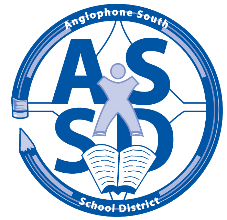 Student contact with teachers….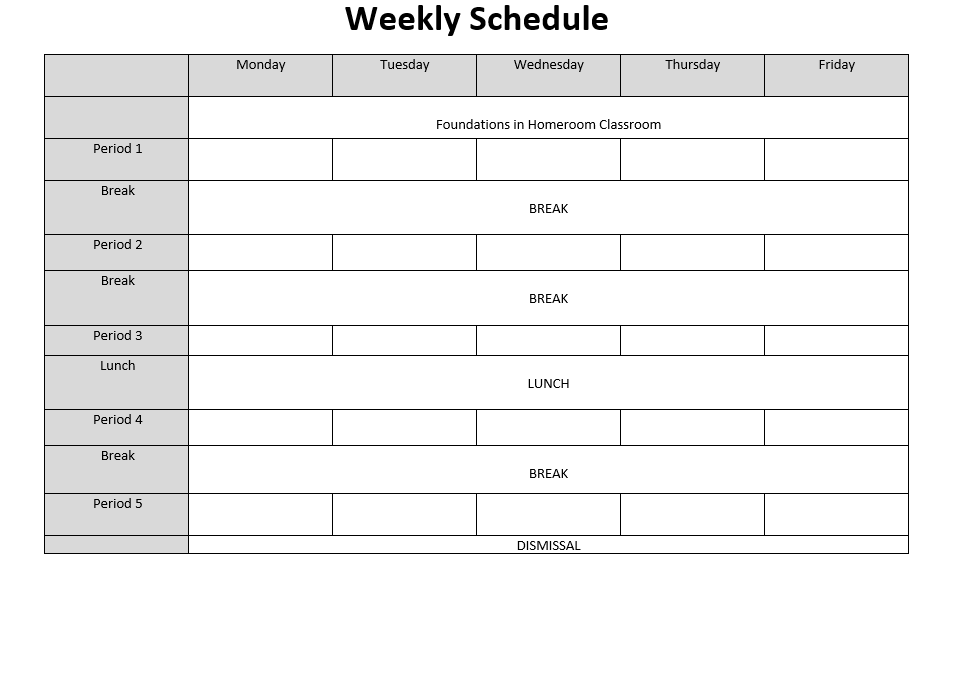 ANGLOPHONE SOUTH SCHOOL DISTRICT2020-2021 SCHOOL CALENDARANGLOPHONE SOUTH SCHOOL DISTRICT2020-2021 SCHOOL CALENDARANGLOPHONE SOUTH SCHOOL DISTRICT2020-2021 SCHOOL CALENDARANGLOPHONE SOUTH SCHOOL DISTRICT2020-2021 SCHOOL CALENDARANGLOPHONE SOUTH SCHOOL DISTRICT2020-2021 SCHOOL CALENDARSeptember 78 - 11No Classes - Labour DayStudents return through a staggered entry process scheduled by the school.  Families will receive communication from the school.October1213-16No Classes - Thanksgiving DayRegistration for Students Entering Kindergarten in 2021-2022November111220No Classes - Remembrance Day Report Cards Issued grades 9-12No Classes for K-8 students - Professional Learning (1/2 day) and Report Card Preparation (1/2 day) No Classes for high school students – Parent/Teacher/Student Conferences (1/2 day) and Professional Learning (1/2 day) December1418Report Cards Issued grades K-8No Classes for K-8 students - Parent/Teacher/Student Conferences (1/2 day) and School Improvement Planning (1/2 day) No Classes for high school students – Professional Learning (1/2 day) and School Improvement Planning (1/2 day)Last Day of Classes before holidaysJanuary425-29First Day for StudentsAssessment/Demonstration of Learning Week - High School OnlyFebruary11-2315No Classes for K-8 students – Professional Learning Day No Classes for high school students – Turnaround Days and prep for second semesterSemester 2 Begins - High School OnlyNo Classes - Family DayMarch1-519  31No Classes - March BreakNo Classes for K-8 students - Professional Learning (1/2 day) and Report Card Preparation (1/2 day) No Classes for high school students – Professional Learning Report Cards Issued grades K-8April251214No Classes - Good FridayNo Classes - Easter MondayReport Cards Issued grades 9-12No Classes for students K-12 - Parent/Teacher/Student Conferences (1/2 day) and Professional Learning (1/2 day)  May71024No Classes K-12 - NBTA Council Day   No Classes K-12 - NBTA Branch Meeting DayNo Classes - Victoria DayJune14-1825Assessment/Demonstration of Learning Week - High School Only Last Day for Students – Final Report Card Day (K-12)SubjectTeacherEmail AddressEnglishMathScienceSocial StudiesFrenchPhysical EducationArtMusicTechnologyPDCP/Health